Publicado en Madrid el 25/05/2023 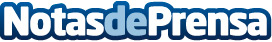 EDUCA EDTECH Group adquiere Structuralia, plataforma online de formación STEM, en su proceso de expansión  Con esta compra el grupo educativo da un paso más en su firme apuesta por la EdTech Datos de contacto:EDUCA EDTECH Group958050200Nota de prensa publicada en: https://www.notasdeprensa.es/educa-edtech-group-adquiere-structuralia Categorias: Finanzas Recursos humanos Formación profesional Innovación Tecnológica http://www.notasdeprensa.es